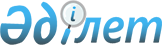 О проекте Конституционного закона Республики Казахстан "О внесении изменений и дополнений в Конституционный закон Республики Казахстан "О выборах в Республике Казахстан"Постановление Правительства Республики Казахстан от 24 февраля 2005 года N 168

      Правительство Республики Казахстан  ПОСТАНОВЛЯЕТ: 

      внести на рассмотрение Мажилиса Парламента Республики Казахстан проект Конституционного закона Республики Казахстан "О внесении изменений и дополнений в Конституционный  закон Республики Казахстан "О выборах в Республике Казахстан".       Премьер-Министр 

   Республики Казахстан 

         Проект     Конституционный закон Республики Казахстан 

О внесении изменений и дополнений в Конституционный 

закон Республики Казахстан "О выборах в 

Республике Казахстан"        Статья 1. Внести в Конституционный  закон Республики Казахстан от 28 сентября 1995 г. "О выборах в Республике Казахстан" (Ведомости Верховного Совета Республики Казахстан, 1995 г., N 17-18, ст. 114; Ведомости Парламента Республики Казахстан, 1997 г., N 12, ст. 192; 1998 г., N 7-8, ст. 71; N 22, ст. 290; 1999 г., N 10, ст. 340; N 15, ст. 593; 2004 г., N 7, ст. 45) следующие изменения и дополнения:       1) пункт 4 статьи 4 изложить в следующей редакции: 

      "4. Не может быть кандидатом в Президенты Республики Казахстан, в депутаты Парламента Республики Казахстан, в том числе по партийным спискам, маслихатов, а также кандидатом в члены органов местного самоуправления лицо, имеющее судимость, которая не погашена или не снята в установленном законом порядке.";       2) пункт 3 статьи 10 дополнить частью восьмой следующего содержания: 

      "При необходимости внесения изменений в состав избирательной комиссии в период с момента объявления выборов и до подведения итогов голосования решение о составе избирательной комиссии может приниматься соответствующей вышестоящей избирательной комиссией. При этом, вновь назначенные члены избирательной комиссии осуществляют свои полномочия до принятия решения о составе избирательной комиссии, органом образовавшим данную комиссию.";       3) подпункт 1) статьи 12 дополнить словами "издает нормативные постановления по вопросам порядка применения норм настоящего Конституционного закона;";       4) статью 19 дополнить пунктом 2-1 следующего содержания: 

      "2-1. Не может быть членом избирательной комиссии: 

      лицо, имеющее не погашенную или не снятую в установленном законом порядке судимость; 

      лицо, признанное судом недееспособным или ограниченно дееспособным.";       5) часть третью пункта 9 статьи 20 изложить в следующей редакции: 

      "Указанные лица освобождаются от обязанностей члена избирательной комиссии со дня регистрации соответствующего кандидата.";       6) пункт 10 статьи 24 изложить в следующей редакции: 

      "10. Внесение изменений в списки избирателей (выборщиков) после начала подсчета голосов запрещается, за исключением исполнения решения суда или вышестоящей избирательной комиссии.";       7) подпункт 5) пункта 1 статьи 25 дополнить предложением следующего содержания: 

      "Граждане Республики, прибывшие в иностранные государства по частным приглашениям, в служебные, деловые и туристические поездки, при их обращении в участковую избирательную комиссию и при наличии у них действительного заграничного паспорта гражданина Республики включаются в список избирателей.";       8) в статье 27: 

      в пункте 2 слова "со дня" заменить словами "с момента окончания срока"; 

      подпункт 2) пункта 3 дополнить предложением следующего содержания: 

      "С момента окончания срока проведения предвыборной агитации и до официального опубликования итогов выборов запрещается проведение митингов, шествий, демонстраций и иных форм публичных выступлений, организуемых кандидатами или политическими партиями, выдвинувшими партийный список, либо их участие в них. Митинги, шествия и демонстрации проводятся в порядке, установленном законом;";       9) пункт 2 статьи 31 после слов "по своему усмотрению" дополнить словами "в количестве, не превышающем количество избирательных участков в соответствующем избирательном округе";       10) пункт 4 статьи 33 после слов "юридическим лицам" дополнить словами "и международным организациям";       11) в абзаце первом пункта 4 статьи 34 слова "после проведения выборов" заменить словами "после опубликования итогов выборов";       12) в статье 41: 

      часть первую пункта 6 после слов "членом семьи" дополнить словами ", а также находящиеся в отдаленных и труднодоступных районах, где не образованы избирательные участки,"; 

      дополнить пунктом 6-1 следующего содержания: 

      "6-1. При перемене избирателем места своего пребывания в период между представлением списков избирателей для всеобщего ознакомления и днем выборов участковая избирательная комиссия по просьбе избирателя и по предъявлении документа, удостоверяющего его личность, выдает избирателю удостоверение на право голосования. При этом в списке избирателей делается соответствующая отметка. По предъявлении удостоверения на право голосования участковая избирательная комиссия в день голосования включает избирателя в список избирателей на избирательном участке по месту его пребывания.";       13) пункт 9 статьи 43 дополнить частью второй следующего содержания: 

      "Повторный подсчет, осуществляемый на основании решения избирательной комиссии, должен быть произведен до официального опубликования итогов выборов.";       14) подпункт 1) пункта 4 статьи 44 после слов "Сената Парламента" дополнить словами ", политических партий и их избирательных блоков, выдвинувших партийные списки,";       15) статью 49 дополнить частью четвертой и пятой следующего содержания: 

      "Заявления граждан и организаций о нарушениях избирательного законодательства рассматриваются избирательными комиссиями в течение пяти дней со дня поступления жалобы, если иное не предусмотрено настоящим Конституционным законом. 

      Жалобы на решения и действия избирательной комиссии и ее членов рассматриваются вышестоящей комиссией в течение трех дней со дня поступления жалобы, если иное не предусмотрено настоящим Конституционным законом.";       16) часть первую пункта 5 статьи 50-1 после слов "избирательной комиссии" дополнить словами "не менее чем";       17) в статье 59: 

      пункт 5 дополнить подпунктом 4-2) следующего содержания: 

      "4-2) справки налогового органа о сдаче кандидатом и его (ее) супругой (супругом) декларации о доходах и об имуществе;"; 

      пункт 6 дополнить подпунктом 3-2) следующего содержания: 

      "3-2) справки налогового органа о сдаче кандидатом и его (ее) супругой (супругом) декларации о доходах и об имуществе;"; 

      подпункт 3-1) пункта 7 после слов "в случае выявления" дополнить словами "на момент подачи декларации";       18) в пункте 1 статьи 60 слова "до регистрации и после нее" заменить словами "со дня регистрации и за два дня до голосования";       19) в статье 73: 

      пункт 4 дополнить подпунктом 4-2) следующего содержания: 

      "4-2) справки налогового органа о сдаче кандидатом и его (ее) супругой (супругом) декларации о доходах и об имуществе."; 

      пункт 5 дополнить подпунктом 3-2) следующего содержания: 

      "3-2) справки налогового органа о сдаче кандидатом и его (ее) супругой (супругом) декларации о доходах и об имуществе."; 

      подпункт 3-1) пункта 6 после слов "в случае выявления" дополнить словами "на момент подачи декларации";       20) в пункте 1 статьи 74 слова "до регистрации и после нее" заменить словами "со дня регистрации и за два дня до голосования";       21) пункт 2-2 статьи 87 дополнить частями четвертой, пятой, шестой, седьмой, восьмой, девятой, десятой, одиннадцатой и двенадцатой следующего содержания: 

      "После принятия решения высшими органами политических партий о создании или вхождении в избирательный блок, уполномоченными представителями этих политических партий подписывается совместное решение (соглашение) о создании избирательного блока. 

      Для руководства избирательным блоком образуется Координационный совет, в состав которого входят уполномоченные представители политических партий, входящих в избирательный блок. 

      Для регистрации избирательного блока, его уполномоченный представитель предоставляет в Центральную избирательную комиссию следующие документы: 

      1) выписки из протоколов высших органов политических партий о вхождении в избирательный блок; 

      2) совместное решение о создании избирательного блока, подписанное уполномоченными представителями политических партий и заверенное печатями этих политических партий. 

      В наименовании избирательного блока запрещается использование фамилий и имен физических лиц. 

      Высший орган политической партии, принимая решение о вхождении в избирательный блок, вправе выдвигать лиц, которые войдут в общий партийный список от избирательного блока, и (или) лиц, которые будут рассматриваться кандидатами по территориальным избирательным округам. 

      Координационный совет избирательного блока формирует общий партийный список из лиц, выдвинутых высшими органами политических партий, и определяет очередность лиц входящих в него. 

      Координационный совет избирательного блока определяет единых кандидатов, выдвигающихся по территориальным избирательным округам, из кандидатов, представленных высшим органом политической партии. 

      В избирательный фонд единого кандидата по территориальному избирательному округу от избирательного блока могут поступать средства от политических партий, входящих в избирательный блок, но не превышающие пределы установленные для избирательных фондов кандидатов настоящим Конституционным законом. 

      Избирательный блок прекращает свою деятельность после подведения итогов выборов и распределения депутатских мандатов.";       22) в статье 89: 

      пункт 2 дополнить подпунктом 3-2) следующего содержания: 

      "3-2) справки налогового органа о сдаче кандидатом и его (ее) супругой (супругом) декларации о доходах и об имуществе."; 

      пункт 3 дополнить подпунктом 2-2) следующего содержания: 

      "2-2) справки налогового органа о сдаче кандидатом и его (ее) супругой (супругом) декларации о доходах и об имуществе."; 

      подпункт 3-1) пункта 6 после слов "в случае выявления" дополнить словами "на момент подачи декларации"; 

      пункт 7 дополнить подпунктом 4-1) следующего содержания: 

      "4-1) справки налогового органа о сдаче лицом, включенным в партийный список, и его (ее) супругой (супругом) декларации о доходах и об имуществе.";       23) в пункте 1 статьи 90 слова "до регистрации и после" заменить словами "со дня регистрации и за два дня до голосования";       24) в статье 104: 

      пункт 2 дополнить подпунктом 4-1) следующего содержания: 

      "4-1) справки налогового органа о сдаче кандидатом и его (ее) супругой (супругом) декларации о доходах и об имуществе."; 

      пункт 3 дополнить подпунктом 3-1) следующего содержания: 

      "3-1) справки налогового органа о сдаче кандидатом и его (ее) супругой (супругом) декларации о доходах и об имуществе."; 

      подпункт 3-1) пункта 6 после слов "в случае выявления" дополнить словами "на момент подачи декларации";       25) в пункте 1 статьи 105 слова "до регистрации и после нее" заменить словами "со дня регистрации и за два дня до голосования";       26) в статье 118: 

      пункт 2 дополнить подпунктом 4-1) следующего содержания: 

      "4-1) справки налогового органа о сдаче кандидатом и его (ее) супругой (супругом) декларации о доходах и об имуществе."; 

      пункт 3 дополнить подпунктом 3-1) следующего содержания: 

      "3-1) справки налогового органа о сдаче кандидатом и его (ее) супругой (супругом) декларации о доходах и об имуществе."; 

      подпункт 3-1) пункта 6 после слов "в случае выявления" дополнить словами "на момент подачи декларации";       27) в пункте 1 статьи 119 слова "до регистрации и после нее" заменить словами "со дня регистрации и за два дня до голосования".        Статья 2. Настоящий Конституционный закон вводится в действие со дня его официального опубликования.       Президент 

Республики Казахстан 
					© 2012. РГП на ПХВ «Институт законодательства и правовой информации Республики Казахстан» Министерства юстиции Республики Казахстан
				